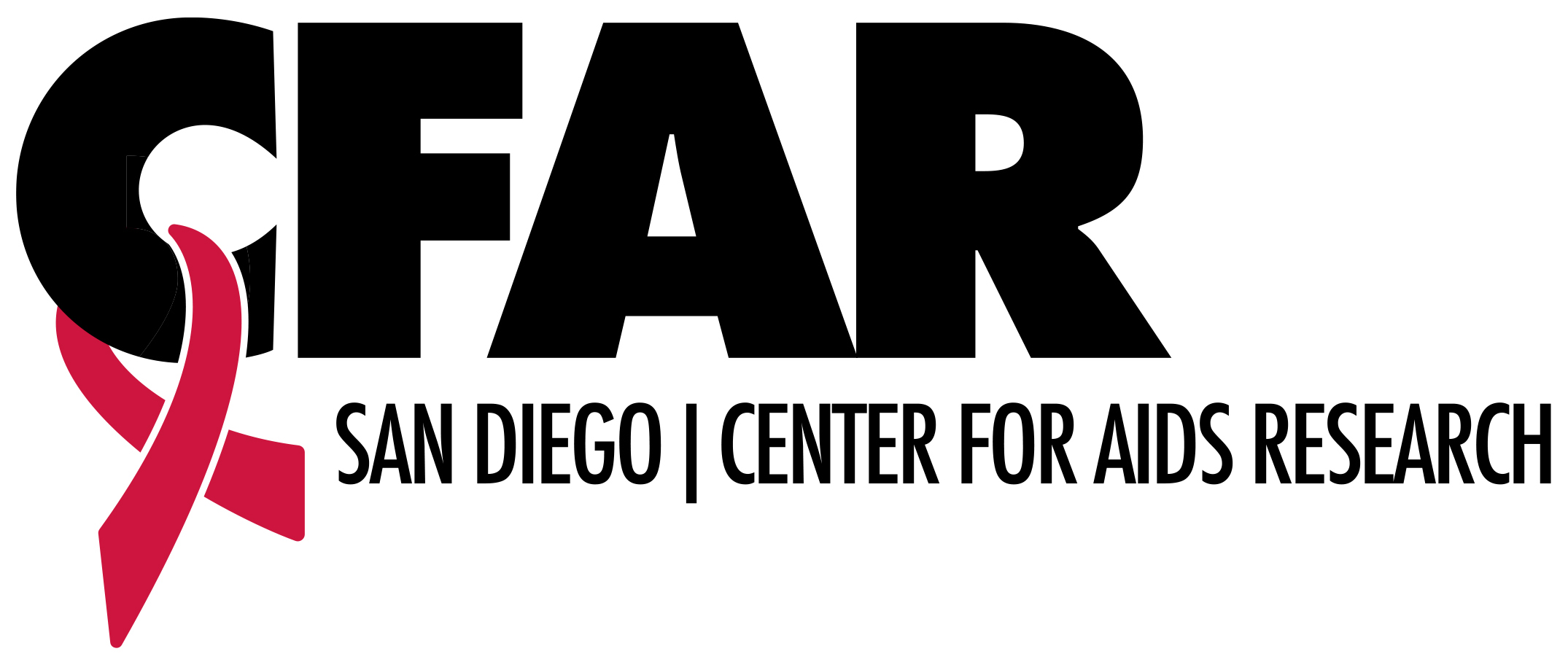 San Diego Center for AIDS ResearchNext Generation Grant ApplicationA.	ABSTRACT1. TITLE OF APPLICATION:2.	ABSTRACT OF RESEARCH PLAN:  List PERSONNEL (Applicant organization only)  Use Cal, Acad, or Summer to Enter Months Devoted to Project  Enter Dollar Amounts Requested (omit cents) for Salary Requested and Fringe BenefitsPHS 398 (Rev. 03/16 Approved Through 10/31/2018)		OMB No. 0925-0001	BUDGET JUSTIFICATION: Please explain how each item in your requested budget will further your research plan. Briefly describe the specific expertise and role of each person listed in the budget, and the reasons you are requesting specific equipment, supplies, or other expenses. Follow NIH guidelines for typeface and size (minimum 11 point type). Please delete the above instructions before submitting your proposal.OMB No. 0925-0001 and 0925-0002 (Rev. 11/16 Approved Through 10/31/2018)BIOGRAPHICAL SKETCHProvide the following information for the Senior/key personnel and other significant contributors.
Follow this format for each person.  DO NOT EXCEED FIVE PAGES.NAME:eRA COMMONS USER NAME (credential, e.g., agency login):POSITION TITLE:EDUCATION/TRAINING (Begin with baccalaureate or other initial professional education, such as nursing, include postdoctoral training and residency training if applicable. Add/delete rows as necessary.)A.	Personal StatementB.	Positions and HonorsC.	Contributions to ScienceD.	Additional Information: Research Support and/or Scholastic Performance CORE RESOURCES: Please list the SD CFAR Core services you will request for your application. You are encouraged but not required to use all of the Cores that will benefit your project. For details about each of the Cores and their services, please check our Core Services.Follow NIH guidelines for typeface and size (minimum 11 point type). Please delete the above instructions before submitting your proposal.RESEARCH PLAN AND LITERATURE CITED: Starting with this page, describe your research plan following the outline below:1.	Specific Aims 2.	Significance3.	Describe how the proposed work will support your planned Career Development Award application4.	Preliminary Studies (if applicable)5.	Experimental Design and Methods6.	Literature Cited (not included in 4 page limit)Items 1-5 must be covered in four pages. You may take as many pages as needed for item 6. Follow NIH guidelines for typeface and size (minimum 11 point type). Please delete the above instructions before submitting your proposal.Next Generation Grant ApplicationFor Post-Doctoral Fellows supported by T32, D43, R25 awardswho are preparing a Career Development (K) grant application Next Generation Grant ApplicationFor Post-Doctoral Fellows supported by T32, D43, R25 awardswho are preparing a Career Development (K) grant application Next Generation Grant ApplicationFor Post-Doctoral Fellows supported by T32, D43, R25 awardswho are preparing a Career Development (K) grant application Next Generation Grant ApplicationFor Post-Doctoral Fellows supported by T32, D43, R25 awardswho are preparing a Career Development (K) grant application Next Generation Grant ApplicationFor Post-Doctoral Fellows supported by T32, D43, R25 awardswho are preparing a Career Development (K) grant application Next Generation Grant ApplicationFor Post-Doctoral Fellows supported by T32, D43, R25 awardswho are preparing a Career Development (K) grant application FACE PAGEFACE PAGEFACE PAGEFACE PAGEFACE PAGE1. APPLICANT1. APPLICANT1. APPLICANT1. APPLICANT1. APPLICANTName: Name: Name: Email:Email:2. TITLE OF APPLICATION2. TITLE OF APPLICATION2. TITLE OF APPLICATION2. TITLE OF APPLICATION2. TITLE OF APPLICATION3. T32, D43, or R25 Support3. T32, D43, or R25 Support3. T32, D43, or R25 Support3. T32, D43, or R25 Support3. T32, D43, or R25 Support3. T32, D43, or R25 SupportTitle of T32, D43 or R25:Title of T32, D43 or R25:Title of T32, D43 or R25:Title of T32, D43 or R25:Title of T32, D43 or R25:Title of T32, D43 or R25:Principal Investigator of T32, D43 or R25:Principal Investigator of T32, D43 or R25:Principal Investigator of T32, D43 or R25:Principal Investigator of T32, D43 or R25:Principal Investigator of T32, D43 or R25:Date T32, D43 or R25 support started:Date T32, D43 or R25 support started:Date T32, D43 or R25 support started:Date T32, D43 or R25 support started:Date T32, D43 or R25 support started:Date T32, D43 or R25 support will end:Date T32, D43 or R25 support will end:Date T32, D43 or R25 support will end:Date T32, D43 or R25 support will end:Date T32, D43 or R25 support will end:When do you plan to submit your Career Development Award, and to what NIH Institute:  When do you plan to submit your Career Development Award, and to what NIH Institute:  When do you plan to submit your Career Development Award, and to what NIH Institute:  When do you plan to submit your Career Development Award, and to what NIH Institute:  When do you plan to submit your Career Development Award, and to what NIH Institute:  4. Mentor for planned Career Development Award (Letter of support required)4. Mentor for planned Career Development Award (Letter of support required)4. Mentor for planned Career Development Award (Letter of support required)4. Mentor for planned Career Development Award (Letter of support required)4. Mentor for planned Career Development Award (Letter of support required)Name:Name:Name:Email:Email:Title 1:Title 1:Title 1:Title 1:Title 1:Title 2:Title 2:Title 2:Title 2:Title 2:Phone:Phone:Phone:Phone:Mail Code:5. DEPARTMENT FUND MANAGER5. DEPARTMENT FUND MANAGER5. DEPARTMENT FUND MANAGER5. DEPARTMENT FUND MANAGER5. DEPARTMENT FUND MANAGERName:Name:Name:Email:Email:Title 1:Title 1:Title 1:Title 1:Title 1:Title 2:Title 2:Title 2:Title 2:Title 2:Phone:Phone:Phone:Phone:Mail Code:6. Human Subjects:      Yes        No        No    Approval Enclosed    Animal Subjects:      Yes        No        No    Approval Enclosed                7. BUDGET REQUESTED (DIRECT COSTS NOT TO EXCEED $10,000):   $7. BUDGET REQUESTED (DIRECT COSTS NOT TO EXCEED $10,000):   $7. BUDGET REQUESTED (DIRECT COSTS NOT TO EXCEED $10,000):   $7. BUDGET REQUESTED (DIRECT COSTS NOT TO EXCEED $10,000):   $7. BUDGET REQUESTED (DIRECT COSTS NOT TO EXCEED $10,000):   $8. PERFORMANCE SITE(S):8. PERFORMANCE SITE(S):8. PERFORMANCE SITE(S):8. PERFORMANCE SITE(S):8. PERFORMANCE SITE(S):INVESTIGATOR DEMOGRAPHIC DATAThe National Institute of Allergy and Infectious Diseases (NIAID), which funds the CFAR, requires that we collect demographic data on our Developmental grant applicants. This information will not affect consideration of your grant application. Reporting the requested information is voluntary.INVESTIGATOR DEMOGRAPHIC DATAThe National Institute of Allergy and Infectious Diseases (NIAID), which funds the CFAR, requires that we collect demographic data on our Developmental grant applicants. This information will not affect consideration of your grant application. Reporting the requested information is voluntary.Gender (please check one)____ Male____ Female____ Decline to stateRacial category (please check one)____ American Indian/Alaska Native ____ Asian ____ Native Hawaiian or Other Pacific Islander____ Black or African American ____ White ____ More than one race____ Decline to stateEthnic category (please check one)____ Hispanic or Latino/Latina____ Not Hispanic or Latino/Latina____ Decline to stateElectronic Signature                           DateProgram Director/Principal Investigator (Last, First, Middle):DETAILED BUDGET FOR INITIAL BUDGET PERIODDIRECT COSTS ONLYDETAILED BUDGET FOR INITIAL BUDGET PERIODDIRECT COSTS ONLYFROMTHROUGHDETAILED BUDGET FOR INITIAL BUDGET PERIODDIRECT COSTS ONLYDETAILED BUDGET FOR INITIAL BUDGET PERIODDIRECT COSTS ONLYNAMEROLE ON
PROJECTCal.MnthsAcad.MnthsSummerMnthsSummerMnthsINST.BASE
SALARYSALARY
REQUESTEDFRINGE
BENEFITSFRINGE
BENEFITSTOTALPD/PI	SUBTOTALS	SUBTOTALS	SUBTOTALS	SUBTOTALS	SUBTOTALS	SUBTOTALS	SUBTOTALSCONSULTANT COSTSCONSULTANT COSTSCONSULTANT COSTSCONSULTANT COSTSCONSULTANT COSTSCONSULTANT COSTSCONSULTANT COSTSCONSULTANT COSTSCONSULTANT COSTSCONSULTANT COSTSEQUIPMENT (Itemize)EQUIPMENT (Itemize)EQUIPMENT (Itemize)EQUIPMENT (Itemize)EQUIPMENT (Itemize)EQUIPMENT (Itemize)EQUIPMENT (Itemize)EQUIPMENT (Itemize)EQUIPMENT (Itemize)EQUIPMENT (Itemize)SUPPLIES (Itemize by category)SUPPLIES (Itemize by category)SUPPLIES (Itemize by category)SUPPLIES (Itemize by category)SUPPLIES (Itemize by category)SUPPLIES (Itemize by category)SUPPLIES (Itemize by category)SUPPLIES (Itemize by category)SUPPLIES (Itemize by category)SUPPLIES (Itemize by category)TRAVELTRAVELTRAVELTRAVELTRAVELTRAVELTRAVELTRAVELTRAVELTRAVELINPATIENT CARE COSTS		INPATIENT CARE COSTS		INPATIENT CARE COSTS		INPATIENT CARE COSTS		INPATIENT CARE COSTS		INPATIENT CARE COSTS		INPATIENT CARE COSTS		INPATIENT CARE COSTS		INPATIENT CARE COSTS		INPATIENT CARE COSTS		OUTPATIENT CARE COSTS		OUTPATIENT CARE COSTS		OUTPATIENT CARE COSTS		OUTPATIENT CARE COSTS		OUTPATIENT CARE COSTS		OUTPATIENT CARE COSTS		OUTPATIENT CARE COSTS		OUTPATIENT CARE COSTS		OUTPATIENT CARE COSTS		OUTPATIENT CARE COSTS		ALTERATIONS AND RENOVATIONS (Itemize by category)ALTERATIONS AND RENOVATIONS (Itemize by category)ALTERATIONS AND RENOVATIONS (Itemize by category)ALTERATIONS AND RENOVATIONS (Itemize by category)ALTERATIONS AND RENOVATIONS (Itemize by category)ALTERATIONS AND RENOVATIONS (Itemize by category)ALTERATIONS AND RENOVATIONS (Itemize by category)ALTERATIONS AND RENOVATIONS (Itemize by category)ALTERATIONS AND RENOVATIONS (Itemize by category)ALTERATIONS AND RENOVATIONS (Itemize by category)OTHER EXPENSES (Itemize by category)OTHER EXPENSES (Itemize by category)OTHER EXPENSES (Itemize by category)OTHER EXPENSES (Itemize by category)OTHER EXPENSES (Itemize by category)OTHER EXPENSES (Itemize by category)OTHER EXPENSES (Itemize by category)OTHER EXPENSES (Itemize by category)OTHER EXPENSES (Itemize by category)OTHER EXPENSES (Itemize by category)CONSORTIUM/CONTRACTUAL COSTSCONSORTIUM/CONTRACTUAL COSTSCONSORTIUM/CONTRACTUAL COSTSCONSORTIUM/CONTRACTUAL COSTSCONSORTIUM/CONTRACTUAL COSTSDIRECT COSTSDIRECT COSTSDIRECT COSTSDIRECT COSTSSUBTOTAL DIRECT COSTS FOR INITIAL BUDGET PERIOD (Item 7a, Face Page)SUBTOTAL DIRECT COSTS FOR INITIAL BUDGET PERIOD (Item 7a, Face Page)SUBTOTAL DIRECT COSTS FOR INITIAL BUDGET PERIOD (Item 7a, Face Page)SUBTOTAL DIRECT COSTS FOR INITIAL BUDGET PERIOD (Item 7a, Face Page)SUBTOTAL DIRECT COSTS FOR INITIAL BUDGET PERIOD (Item 7a, Face Page)SUBTOTAL DIRECT COSTS FOR INITIAL BUDGET PERIOD (Item 7a, Face Page)SUBTOTAL DIRECT COSTS FOR INITIAL BUDGET PERIOD (Item 7a, Face Page)SUBTOTAL DIRECT COSTS FOR INITIAL BUDGET PERIOD (Item 7a, Face Page)SUBTOTAL DIRECT COSTS FOR INITIAL BUDGET PERIOD (Item 7a, Face Page)$CONSORTIUM/CONTRACTUAL COSTSCONSORTIUM/CONTRACTUAL COSTSCONSORTIUM/CONTRACTUAL COSTSCONSORTIUM/CONTRACTUAL COSTSCONSORTIUM/CONTRACTUAL COSTSFACILITIES AND ADMINISTRATIVE COSTSFACILITIES AND ADMINISTRATIVE COSTSFACILITIES AND ADMINISTRATIVE COSTSFACILITIES AND ADMINISTRATIVE COSTSTOTAL DIRECT COSTS FOR INITIAL BUDGET PERIOD (NOT TO EXCEED $10,000)TOTAL DIRECT COSTS FOR INITIAL BUDGET PERIOD (NOT TO EXCEED $10,000)TOTAL DIRECT COSTS FOR INITIAL BUDGET PERIOD (NOT TO EXCEED $10,000)TOTAL DIRECT COSTS FOR INITIAL BUDGET PERIOD (NOT TO EXCEED $10,000)TOTAL DIRECT COSTS FOR INITIAL BUDGET PERIOD (NOT TO EXCEED $10,000)TOTAL DIRECT COSTS FOR INITIAL BUDGET PERIOD (NOT TO EXCEED $10,000)TOTAL DIRECT COSTS FOR INITIAL BUDGET PERIOD (NOT TO EXCEED $10,000)TOTAL DIRECT COSTS FOR INITIAL BUDGET PERIOD (NOT TO EXCEED $10,000)TOTAL DIRECT COSTS FOR INITIAL BUDGET PERIOD (NOT TO EXCEED $10,000)$INSTITUTION AND LOCATIONDEGREE(if applicable)Completion DateMM/YYYYFIELD OF STUDY